Actividad en clase                                   Uso de las mayúsculasLee con atención y escribe el uso de las mayúsculas en cada caso:Ya es tarde. Es hora de irnos.______________________________________________________ Teresa- Pluto- Sagrado Corazón- Colombia______________________________________________________ Había una vez un niño llamado Pedro…______________________________________________________ Corrige las oraciones colocando las letras mayúsculas donde corresponda:el océano pacífico es el más grande de todos. _______________________________________________________ _______________________________________________________carlos, juan y diego se van de camping al parque tayrona.          ________________________________________________________ ________________________________________________________Escribe el nombre de:Un río: ______________________Una ciudad: ____________________Un amigo(a): __________________Tu mascota: ____________________ REGLA ORTOGRÁFICA 1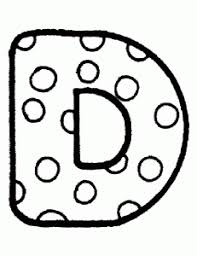 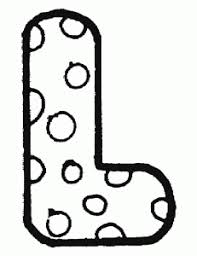 Actividad en clase                           Aplico el uso de las mayúsculasCompleta con mayúsculas (rojo) o minúsculas:___as vacaciones pasadas mis padres, ___lberto y ___ilma me llevaronde  ___iaje a ___talia. ___llí me lo pasé muy bien porque comí ___izza todos los días.Encierra las palabras que están mal escritas:matías           restaurante           amazonas          revista              pérezEscribe oraciones con las parejas de palabrasLaura- Cali______________________________________________________________ Miguel- Sociales______________________________________________________________ En la oración: El viernes es festivo. Me iré de viaje.La palabra Me está en mayúscula porque:_________________________________________________________ _________________________________________________________VOCABULARIO # 1sílabaacentomayúsculasfábulaejercicioevaluaciónactividadadiciónconmutativaasociativasustracciónorientaciónvíasespaciospúblicosinclusivasdiscapacidadsemáforoamistadhonestidadUSOS DE LA MAYÚSCULA      Se usan las letras mayúsculas:Al escribir nombres propios de personas, apellidos, ciudades, almacenes,Países, etc.          Ejemplos: Perú, Iván Duque, Olímpica, Pluto, etc.Cuando nos referimos a Dios o todo lo relacionado con El.Ejemplos: Dios es nuestro Padre, y nos envía a su hijo Jesús, nuestro hermano.Al comenzar a escribir un párrafo o una oración.Ejemplo: Pronto celebraremos la pascua.Después de un punto, sea seguido o aparte.Ejemplos: Por la mañana saludo a mis padres de besos. También al llegar a casa después del colegio.